Garážové stání a zahradní domek Níže uvedené základní schéma (poměry u zahradního domku neodpovídají, platí čísla) a další popis odpovídá naší základní představě. Tuto představu je možné konzultovat a upřesnit.740							465  300K základnímu schématu:Modrý obdélník ukazuje tvar a velikost střechy stáníboční (spodní okraj) střechy by měl být nad okrajem současné dlažby, protože je 2m od sousedova plotu a nechceme řešit výjimkuČerveně jsou ilustrativně vyznačené stojny (počet a rozmístění lze změnit)Oranžový obdélník vyznačuje oblast pro střechu zahradního domkuPřerušovaná čára domku značí stěnyna jedné stěně bude mít menší oknoGarážové stáníRozměry (střecha): 300 x 200 (v nejnižším bodě) x 740Stojky:  12x12 nebo 14x14Tvar střechy: pultováProvedení střechy: podbití (palubky nebo prkna s polodrážkou), asfaltový šindel (lze zvážit i plech)Oplechování: ano, pozinkŽlab se svodem: ano, pozinkUmístění: samostatně stojící, těsně u domu (bez přímého napojení)Montáž: včetně patek a nátěruSpecifické vlastnosti: sloupek vlevo u vjezdu je třeba vyřešit zvláštním způsobem (předsazení, sešikmení, vynechání, …), překážel by při vjezdu obloukem z pravé strany.Sloupek vpravo u vjezdu musí být alespoň 0,5m od rohu domu (ze stejného důvodu)Zahradní domekGarážové stání bude pokračovat zahradním domkem. Domek má sloužit pro nářadí, dětská kola apod.Rozměry (střecha): 300 x max. 200 (v nejnižším bodě) x 465 (minimální nebo žádná mezera od garážového stání, ale musí jít pro stavební úřad o samostatnou stavbu, výška může být stejná nebo nižší)Rozměry (vnitřní): 250 x min 190 (v nejnižším bodě) x 320Tvar střechy: pultováProvedení střechy: plné bednění (palubky nebo prkna s polodrážkou), asfaltový šindel (lze zvážit i plech)Oplechování: ano, pozinkŽlab se svodem: ano, pozink (stejný svod s garážovým stáním)Umístění: samostatně stojícíMontáž: včetně patek a nátěruPodlaha: velké betonové dlaždiceSpecifické vlastnosti: Dveře ze strany garážového stáníOdvětrávací okénko na pravé straně od vstupuAktuální stavv prostoru stání až za roh garáže je položena pojezdová zámková dlažbapřipraven vstup pro okapžádné patky připraveny nejsouPředpokládaný rozsah dodávkystavbamontáž včetně ukotvení oplechování / okaplazura (ořech)Požadavky na cenovou nabídkuZvlášť cena za stání a domek (lze realizovat i postupně)Celková cena bude konečná (vč. DPH 15%)Nabídka bude obsahovat informace o dílčích cenáchKonstrukceUkotveníStřechaMontážLazuraOplechování a okapyDopravaMožný termín montáže a dokončeníFotoSoučasný prostor, kde by mělo garážové stání a zahr. domek stát – foceno z prostoru budoucího zahr. domku: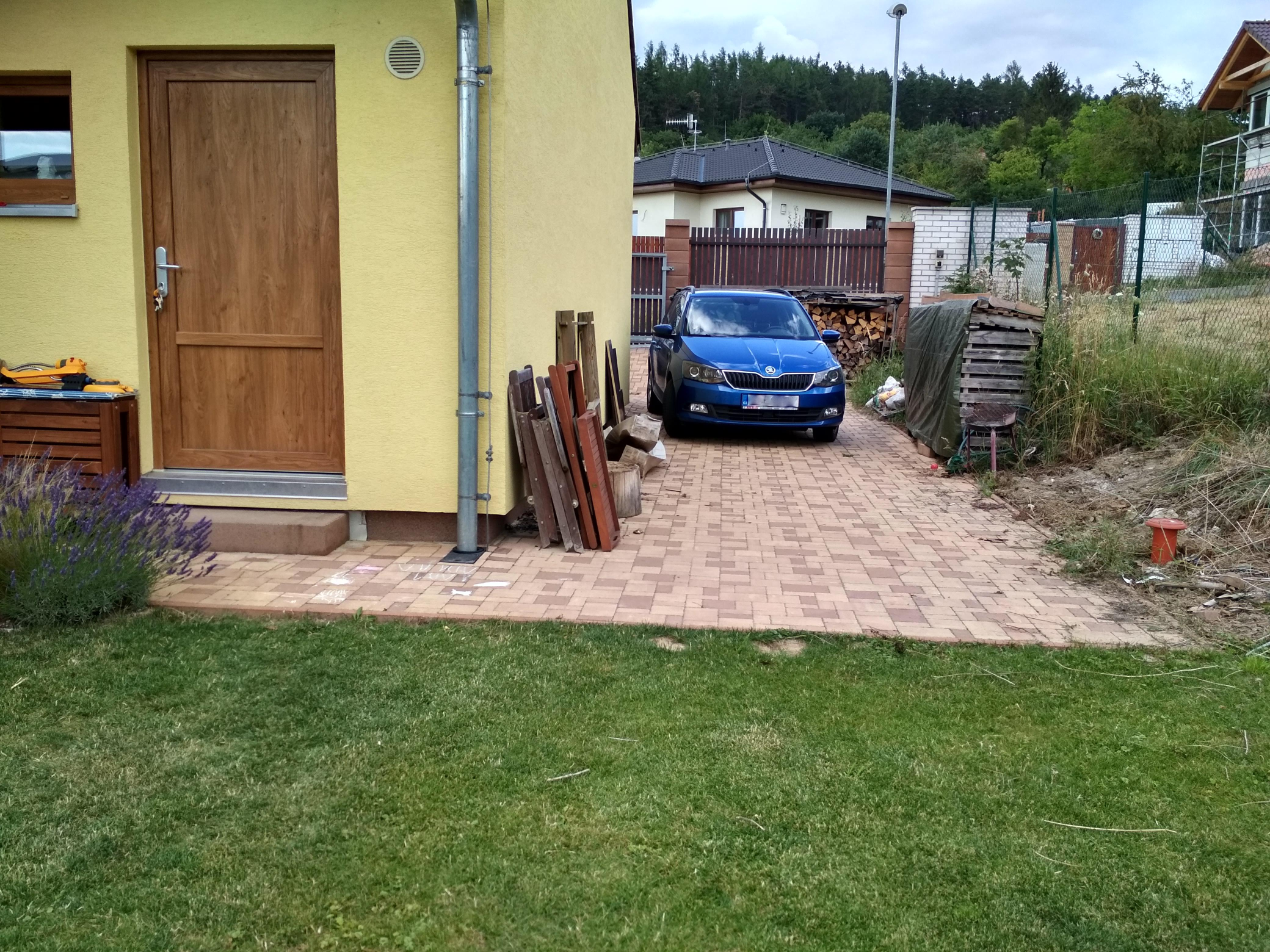 